Priloge:JEDRO gradiva 1: Obrazložitev;Priloga 1: Grafični prikaz predloga najustreznejše rešitve JEDRO GRADIVA 1:O B R A Z L O Ž I T E VK sklepu o POTRDITVI PREDLOGA NAJUSTREZNEJŠE REŠITVE PLINOVODA R15/1 LENDAVA-LJUTOMERI.	UVOD1.	Pravna podlaga za potrditev predloga najustreznejša rešitvePo izvedeni javni razgrnitvi študije variant/utemeljitve rešitve in pripadajočega okoljskega poročila, pridobljenih prvih mnenjih pristojnih nosilcev urejanja prostora in pridobljeni dokončni pozitivni odločbi v postopku celovite presoje vplivov na okolje pripravljavec in pobudnik v zvezi z 28. členom Zakona o umeščanju prostorskih ureditev državnega pomena v prostor (Uradni list RS, št. 80/10, 106/10 – popr., 57/12 in 61/17 – ZUreP-2; v nadaljnjem besedilu: ZUPUDPP) pošljeta predlog najustreznejše rešitve Vladi Republike Slovenije v potrditev.Vlada Republike Slovenije v skladu z 270. členom Zakona o urejanju prostora (Uradni list RS, št. 61/17) v zvezi z 29. členom ZUPUDPP potrdi predlog najustreznejše rešitve s sklepom ter ga pošlje pripravljavcu, pobudniku, investitorju in vsem nosilcem urejanja prostora iz sklepa o pripravi državnega prostorskega načrta. Pripravljavec objavi sklep na svojih spletnih straneh.II.	VSEBINSKA OBRAZLOŽITEV predvidenih REŠITEV1.	Postopek načrtovanja rešitveVlada Republike Slovenije je 8. junija 2017 sprejela Sklep o pripravi državnega prostorskega načrta za prenosni plinovod R15/1 Lendava –Ljutomer. Sklep je bil pripravljen na podlagi pobude Ministrstva za infrastrukturo (št: 3601-2/2016/3, 26. julija 2016), ki jo je izdelal ZUM d.o.o., Maribor (št.: 16017, oktobra 2016) in analize smernic, ki jo je izdelal ZUM d.o.o. (št. 16017, februarja 2017). Od 3. maja 2018 do 5. junija 2018 je potekala javna razgrnitev utemeljitve variante in okoljskega poročila, nosilci urejanja prostora pa so bili pozvani, da podajo prva mnenja na predlagano rešitev. Javne obravnave v lokalnih skupnostih so potekale 10. maja 2018 za občine Ljutomer, Črenševci in Razkrižje in 15. maja 2018 za občini Lendava in Velika Polana.Na podlagi stališč do pripomb in predlogov z javne razgrnitve in delnih mnenj nosilcev urejanja prostora, sta bila utemeljitev variante in okoljsko poročilo med septembrom 2018 in aprilom 2020 večkrat dopolnjena. Ministrstvo, pristojno za celovito presojo vplivov na okolje, je dne 28. 4. 2020 z dopisom št.: 35409-85/2018/32 odločilo, da so vplivi izvedbe plana na okolje sprejemljivi.2.	Vsebinska obrazložitev rešitveV nadaljnjem besedilu je podan opis in utemeljitev rešitve, ki je glede na prostorski, varstveni, funkcionalni in ekonomski vidik ocenjena kot ustrezna ter predlagana za nadaljnjo pripravo državnega prostorskega načrta (v nadaljnjem besedilu: DPN za prenosni plinovod R15/1 Lendava-Ljutomer (v nadaljnjem besedilu: plinovod). Opis predlagane rešitveTrasa plinovoda dolžine približno 19 km, poteka v koridorju obstoječega plinovoda R15 Kidričevo–Lendava (v nadaljevanju plinovod R15) in že umeščenega prenosnega plinovoda M9 Lendava–Kidričevo (v nadaljevanju plinovod M9), in sicer od MRP Lendava proti naselju Gornji Lakoš in v nadaljevanju severno od naselij Gaberje, Kapca, Hotiza, Dolnja Bistrica, Razkrižje in Pristava vse do Ljutomera, kjer se zaključi na obstoječi MRP Ljutomer, ki je predvidena za razširitev. Manjše odstopanje od skupnega poteka s plinovodom R15 je le zahodno od Lendave in med naseljema Dolnja Bistrica in Razkrižje, kjer trasa prečka reko Muro. Na tem delu je predviden potek ob plinovodu M9.Razširitev obstoječe MRP Ljutomer je predvidena na severni strani obstoječega platoja. V sklopu dograditve se plato poveča. Načrtovani so: objekt merilno regulacijske postaje in več manjših tehnoloških objektov na razširjenem platoju cevovodnih povezav. Načrtuje se tudi zaporna postaja v bližini naselja Dolnja Bistrica, ki bo zgrajena na ograjenem platoju, kjer se zgradi jekleni stolp za izpuh zemeljskega plina višine približno 8 m, namenjen hitremu izpuščanju večjih količin plina v primeru poškodbe plinovoda. Do platoja se uredi dostopna cesta.Utemeljitev rešitvePredlog najustreznejše rešitve plinovoda je večkriterijsko analiziran in vrednoten s prostorskega, varstvenega, funkcionalnega in ekonomskega vidika. Na podlagi vrednotenja je rešitev ocenjena kot ustrezna. Načrtovana prostorska ureditev: a) podpira načrtovani regionalni razvoj, zagotavlja racionalno rabo prostora, omogoča učinkovito razmeščanje dejavnosti, ohranja prostorske razvojne potenciale prostora in naselij, ne vpliva na razvoj obstoječih in načrtovanih dejavnosti, gospodarsko javno infrastrukturo in oskrbo prebivalcev; b) na vse segmente okolja ima nebistven vpliv ob izvedbi omilitvenih ukrepov; c) leži na lahko dostopnem in reliefno nerazgibanem terenu, ki omogoča relativno nezahtevno gradnjo samega plinovoda, lokacije energetskih objektov so izbrane tako, da ne zahtevajo večjih posegov za njihovo opremljanje z gospodarsko javno infrastrukturo; d) je kot obravnavana investicija primerna za izvedbo.Pri presoji in utemeljitvi rešitve s prostorskega, varstvenega, funkcionalnega in ekonomskega vidika se lahko izpostavijo naslednje pozitivne in negativne lastnosti predlagane prostorske ureditve: – prostorski vidik:  pozitivne lastnosti: v celoti izpolnjuje cilje regionalnega razvoja in je skladna z OdSPRS, ki načrtuje navezavo obstoječega plinovodnega sistema na mednarodne plinovodne povezave; za svoj potek izkorišča trase in površine drugih infrastrukturnih objektov (obstoječ prenosni plinovod R15 in umeščen prenosni plinovod M9), pri tem pa se v največji možni meri izogiba poselitvenim območjem, lokacije energetskih objektov so primerne; nima pomembnega vpliva na ohranjanje celovitosti in kakovosti obstoječih in načrtovanih območij dejavnosti; vplivi na gospodarsko javno infrastrukturo so zanemarljivi in oskrba prebivalstva ne bo motena;  negativne lastnosti: pozornost je treba posvetiti prečkanju naselij Gornji in Spodnji Lakoš v območju regionalne ceste R2-443 (Lipovci–Črenšovci–Lendava–Pince); – varstveni vidik:  pozitivne lastnosti: plinovod ne prečka plazovitih območij, zavarovanih območij narave in trajnih nasadov, gozdne površine in višjo vegetacijo prečka v omejenem obsegu in ob obstoječi preseki za plinovod R15, plinovod prečka reko Muro, ki je Natura 2000 območje in naravna vrednota, skupaj z varovalnim gozdom s podvrtavanjem; predlagane rešitve so za posamezne segmente okolja ustrezne ali ustrezne ob izvedbi omilitvenih ukrepov; vsi okoljski cilji bodo doseženi;  negativne lastnosti: plinovod prečka vodovarstvena območja, prečka tudi poplavna območja in območja z visoko podtalnico na skoraj celotnem poteku, naravne vrednote, Natura 2000 in ekološko pomembno območje ter večje število arheoloških najdišč in izjemno krajino Dolinsko, zaporna postaja BS1 in razširitev MRP Ljutomer sta locirani na najboljših kmetijskih zemljiščih; – funkcionalni vidik:  pozitivne lastnosti: trasa poteka po lahko dostopnem terenu, ki ni pretirano reliefno razgiban; relativno nezahtevne gradnje samega plinovoda; lokacija MRP Pince Ljutomer na območju brez posebnih zahtev po dodatni obsežnejši gradnji zaradi zagotavljanja priključkov na gospodarsko javno infrastrukturo in grajeno javno dobro;  negativne lastnosti: prečkanje naselja Gornji Lakoš; – ekonomski vidik:  pozitivne lastnosti: projekt izgradnje plinovoda R15/1 je po ekonomskih kriterijih primeren. Predlog za optimizacijo in usmeritve za nadaljnje načrtovanje predloga najustreznejše rešitveV nadaljnjem postopku načrtovanje se upoštevajo naslednje usmeritve: – pri nadaljnjem načrtovanju se je treba izogniti vsem posegom na območja naselij (območja stanovanj), razen posegu na območje naselij Gornji in Dolnji Lakoš, – izdela se analiza tveganja za potek plinovoda R15/1 Lendava–Ljutomer v skupnem koridorju z načrtovanim prenosnim plinovodom M9 Lendava–Kidričevo, – izdela se analize tveganja za vodne vire, – upošteva se vse omilitvene ukrepe, navedene v Okoljskem poročilu za prenosni plinovod R15/1 Lendava - Ljutomer (izdelal IBE, d. d., št. pr.: P4R15LL1P/01C, januar 2020). Javnost in občine so bile seznanjene s Študijo variant/Utemeljitvijo rešitve in okoljskim poročilom v času javne razgrnitve od 3. maja do 5. junija 2018.  Vse tangirane občine: Lendava, Razkrižje, Črenšovci, Velika Polana in Ljutomer so v maju in juniju 2018 podale pozitivna mnenja k predlagani rešitvi.Državni nosilci urejanja prostora so pozitivna prva mnenja podali med julijem 2019 in marcem 2020.Ministrstvo, pristojno za celovito presojo vpliv na okolje je dne 28. 4. 2020 odločilo, da so vplivi izvedbe plana na okolje sprejemljivi.III.  	pojasnila v zvezi S pripravo investicijske dokumeNtacijeInvestitor Plinovodi d.o.o. ni uporabnik javnih financ in ne bo potreboval poroštva Republike Slovenije pri pridobivanju kreditov. IV.	Predstavitev presoje posledic na posamezna področja.a)	Posledice na javnofinančna sredstva v višini, večji od 40 000 EUR v tekočem in naslednjih treh letihPredlagano gradivo nima posledic na javnofinančna sredstva večji od 40 000 EUR. Obrazložitev je podana pod točko 7. b spremnega dopisa gradiva.b)	Posledice na usklajenost slovenskega pravnega reda s pravnim redom Evropske unijePredlagano gradivo nima posledic na usklajenost slovenskega pravnega reda s pravnim redom Evropske unije. Usklajevanje državnega prostorskega načrta s pravnim redom EU ni potrebno.c)	Administrativne posledicePredlagano gradivo nima administrativnih posledic. Sklep o potrditvi najustreznejše variante je podlaga za pripravo državnega prostorskega načrta v skladu z ZUPUDPP.č)	Posledice na gospodarstvo, posebej na mala in srednja podjetja ter konkurenčnost podjetijPredlagano gradivo ima posledice na gospodarstvo, saj mora investitor državnega prostorskega načrta v skladu s sklepom o pripravi tega načrta naročiti izdelavo strokovnih podlag in državnega prostorskega načrta. Investitor te dokumentacije ne izdela sam, ampak jo naroči pri podjetjih, registriranih za dejavnost prostorskega načrtovanja, projektiranja oz. za druge dejavnosti, če za izdelavo posamezne dokumentacije to določa zakon.Ker je investitor zavezan k uporabi predpisov s področja javnih financ, bo potrebno dokumentacijo naročil po postopkih javnega naročanja. d)	Posledice na okolje, kar vključuje tudi prostorske in varstvene vidikePredlagano gradivo ima posledice na okolje kar vključuje tudi prostorske in varstvene vidike. V skladu z ZUPUDPP je bila v postopku priprave državnega prostorskega načrta v fazi načrtovanja variant, na podlagi študije variant/utemeljitve rešitve, izbrana rešitev, ki je bila s prostorskega, varstvenega, tehnološkega in ekonomskega vidika ocenjena kot sprejemljiva.V skladu z ZUPUDPP je bil v tej fazi izveden tudi postopek celovite presoje vplivov na okolje v skladu s predpisi, ki urejajo varstvo okolja. V tem postopku je bila ugotovljena sprejemljivost vplivov predloga najustreznejše rešitve in pridobljena odločba o sprejemljivosti vplivov izvedbe plana, državnega prostorskega načrta za prenosni plinovod R 15/1 Lendava – Ljutomer na okolje (št.: 35409-85/2018/32 z dne 28. 4. 2020).V fazi priprave državnega prostorskega načrta bo v skladu z ZUPUDPP izveden tudi postopek presoje vplivov na okolje, s katerim bo ugotovljena sprejemljivost vplivov tega posega na okolje in pridobljeno okoljevarstveno soglasje v skladu s predpisi, ki urejajo varstvo okolja.e)	Posledice na socialno področjePredlagano gradivo nima posledic na socialno področje. Uredba o državnem prostorskem načrtu je podlaga za pripravo projektne dokumentacije v skladu s predpisi, ki urejajo graditev objektov. Predlog uredbe je pripravljen tako, da konkretizira obveznosti, določene s področnimi predpisi.f)	Posledice na dokumenta razvojnega načrtovanja, in sicer na nacionalne dokumente razvojnega načrtovanja, na razvojne politike na ravni programov po strukturi razvojne klasifikacije programskega proračuna ter na razvojne dokumente Evropske unije in mednarodnih organizacijPredlagano gradivo nima posledic na dokumenta razvojnega načrtovanja.PRILOGA 1:Grafični prikaz predloga najustreznejše rešitve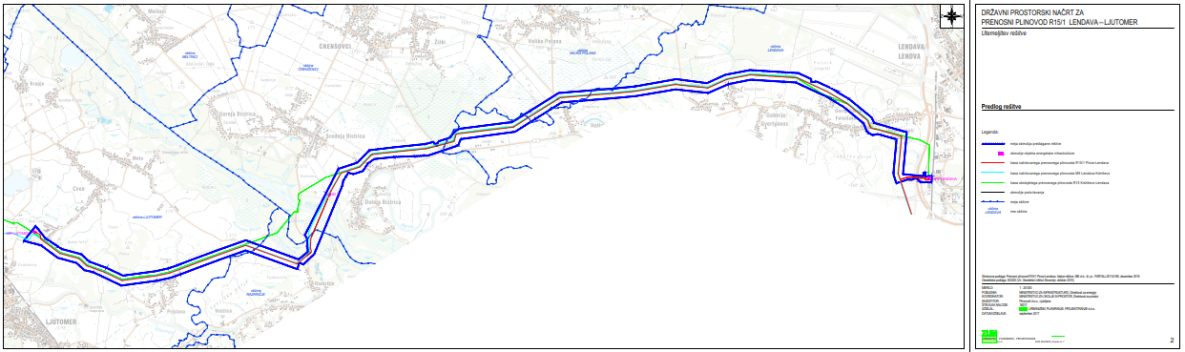 Številka: 35009-3/2016Številka: 35009-3/2016Ljubljana: 22. 6. 2020Ljubljana: 22. 6. 2020GENERALNI  SEKRETARIAT  VLADEREPUBLIKE  SLOVENIJEgp.gs@gov.siGENERALNI  SEKRETARIAT  VLADEREPUBLIKE  SLOVENIJEgp.gs@gov.siZADEVA: Potrditev predloga najustreznejše rešitve v postopku priprave državnega prostorskega načrta za prenosni plinovod R15/1 Lendava-Ljutomer – predlog za obravnavoZADEVA: Potrditev predloga najustreznejše rešitve v postopku priprave državnega prostorskega načrta za prenosni plinovod R15/1 Lendava-Ljutomer – predlog za obravnavoZADEVA: Potrditev predloga najustreznejše rešitve v postopku priprave državnega prostorskega načrta za prenosni plinovod R15/1 Lendava-Ljutomer – predlog za obravnavoZADEVA: Potrditev predloga najustreznejše rešitve v postopku priprave državnega prostorskega načrta za prenosni plinovod R15/1 Lendava-Ljutomer – predlog za obravnavoZADEVA: Potrditev predloga najustreznejše rešitve v postopku priprave državnega prostorskega načrta za prenosni plinovod R15/1 Lendava-Ljutomer – predlog za obravnavoZADEVA: Potrditev predloga najustreznejše rešitve v postopku priprave državnega prostorskega načrta za prenosni plinovod R15/1 Lendava-Ljutomer – predlog za obravnavo1. Predlog sklepov vlade:1. Predlog sklepov vlade:1. Predlog sklepov vlade:1. Predlog sklepov vlade:1. Predlog sklepov vlade:1. Predlog sklepov vlade:Na podlagi drugega odstavka 270. člena Zakonom o urejanju prostora (Uradni list RS, št. 61/17) in v zvezi z 29. členom Zakona o umeščanju prostorskih ureditev državnega pomena v prostor (Uradni list RS, št. 80/10, 106/10 – popr., 57/12 in 61/17 – ZUreP-2) je Vlada Republike Slovenije na … seji dne … pod točko … sprejela naslednji sklep:Vlada Republike Slovenije se je seznanila s predlogom najustreznejše rešitve trase prenosnega plinovoda, ki je proučen v gradivu »DPN za prenosni plinovod R15/1 Lendava - Ljutomer, Študija variant/Utemeljitev rešitve«, ki jo je pod št. 16017, aprila 2020 izdelal ZUM d.o.o., Maribor.Vlada Republike Slovenije je kot najustreznejšo potrdila rešitev poteka trase prenosnega plinovoda R15/1 po koridorju že umeščenega prenosnega plinovoda M9 in sicer od MRP Lendava proti naselju Gornji Lakoš in v nadaljevanju severno od naselij Gaberje, Kapca, Hotiza, Dolnja Bistrica, Razkrižje in Pristava vse do Ljutomera, kjer se zaključi na obstoječi MRP Ljutomer, ki je predvidena za razširitev na severni strani obstoječega platoja.Prejmejo:Ministrstvo za okolje in prostor (gp.mop@gov.si): Direktorat za prostor, graditev in stanovanja, Direktorat za okolje, Direktorat za vode in investicije;Ministrstvo za okolje in prostor, Direkcija RS za vode; gp.drsv@gov.si;Ministrstvo za infrastrukturo (gp.mzi@gov.si): Direktorat za energijo, Direktorat za kopenski promet, Direktorat za letalski in pomorski promet;    Ministrstvo za kmetijstvo, gozdarstvo in prehrano, Direktorat za kmetijstvo; Direktorat za gozdarstvo in lovstvo, Direktorat za hrano in ribištvo; gp.mkgp@gov.si;Ministrstvo za okolje in prostor, Agencija Republike Slovenije za okolje (gp.arso@gov.si);Ministrstvo za notranje zadeve, Sekretariat, Urad za logistiko (gp.mnz@gov.si);Ministrstvo za kulturo, Direktorat za kulturno dediščino (gp.mk@gov.si);Ministrstvo za zdravje, Direktorat za javno zdravje (gp.mz@gov.si);Ministrstvo za obrambo, Uprava Republike Slovenije za zaščito in reševanje (gp.dgzr@urszr.si);    Ministrstvo za javno upravo, Direktorat za stvarno premoženje; gp.mju@gov.si;    Ministrstvo za obrambo, Direktorat za logistiko, Sektor za gospodarjenje z nepremičninami; glavna.pisarna@mors.si;Plinovodi d.o.o.; info@plinovodi.si;Občina Lendava; obcina@lendava.si;Občina Velika Polana; obcina@velika-polana.si;Občina Črenšovci; info@obcina-crensovci.si;Občina Razkrižje; obcinarazkrizje@siol.net;Občina Ljutomer; obcina.ljutomer@ljutomer.si.V vednost: Ministrstvo za finance (gp.mf@gov.si);Služba Vlade Republike Slovenije za zakonodajo (gp.svz@gov.si);Urad Vlade Republike Slovenije za komuniciranje (gp.ukom@gov.si).Na podlagi drugega odstavka 270. člena Zakonom o urejanju prostora (Uradni list RS, št. 61/17) in v zvezi z 29. členom Zakona o umeščanju prostorskih ureditev državnega pomena v prostor (Uradni list RS, št. 80/10, 106/10 – popr., 57/12 in 61/17 – ZUreP-2) je Vlada Republike Slovenije na … seji dne … pod točko … sprejela naslednji sklep:Vlada Republike Slovenije se je seznanila s predlogom najustreznejše rešitve trase prenosnega plinovoda, ki je proučen v gradivu »DPN za prenosni plinovod R15/1 Lendava - Ljutomer, Študija variant/Utemeljitev rešitve«, ki jo je pod št. 16017, aprila 2020 izdelal ZUM d.o.o., Maribor.Vlada Republike Slovenije je kot najustreznejšo potrdila rešitev poteka trase prenosnega plinovoda R15/1 po koridorju že umeščenega prenosnega plinovoda M9 in sicer od MRP Lendava proti naselju Gornji Lakoš in v nadaljevanju severno od naselij Gaberje, Kapca, Hotiza, Dolnja Bistrica, Razkrižje in Pristava vse do Ljutomera, kjer se zaključi na obstoječi MRP Ljutomer, ki je predvidena za razširitev na severni strani obstoječega platoja.Prejmejo:Ministrstvo za okolje in prostor (gp.mop@gov.si): Direktorat za prostor, graditev in stanovanja, Direktorat za okolje, Direktorat za vode in investicije;Ministrstvo za okolje in prostor, Direkcija RS za vode; gp.drsv@gov.si;Ministrstvo za infrastrukturo (gp.mzi@gov.si): Direktorat za energijo, Direktorat za kopenski promet, Direktorat za letalski in pomorski promet;    Ministrstvo za kmetijstvo, gozdarstvo in prehrano, Direktorat za kmetijstvo; Direktorat za gozdarstvo in lovstvo, Direktorat za hrano in ribištvo; gp.mkgp@gov.si;Ministrstvo za okolje in prostor, Agencija Republike Slovenije za okolje (gp.arso@gov.si);Ministrstvo za notranje zadeve, Sekretariat, Urad za logistiko (gp.mnz@gov.si);Ministrstvo za kulturo, Direktorat za kulturno dediščino (gp.mk@gov.si);Ministrstvo za zdravje, Direktorat za javno zdravje (gp.mz@gov.si);Ministrstvo za obrambo, Uprava Republike Slovenije za zaščito in reševanje (gp.dgzr@urszr.si);    Ministrstvo za javno upravo, Direktorat za stvarno premoženje; gp.mju@gov.si;    Ministrstvo za obrambo, Direktorat za logistiko, Sektor za gospodarjenje z nepremičninami; glavna.pisarna@mors.si;Plinovodi d.o.o.; info@plinovodi.si;Občina Lendava; obcina@lendava.si;Občina Velika Polana; obcina@velika-polana.si;Občina Črenšovci; info@obcina-crensovci.si;Občina Razkrižje; obcinarazkrizje@siol.net;Občina Ljutomer; obcina.ljutomer@ljutomer.si.V vednost: Ministrstvo za finance (gp.mf@gov.si);Služba Vlade Republike Slovenije za zakonodajo (gp.svz@gov.si);Urad Vlade Republike Slovenije za komuniciranje (gp.ukom@gov.si).Na podlagi drugega odstavka 270. člena Zakonom o urejanju prostora (Uradni list RS, št. 61/17) in v zvezi z 29. členom Zakona o umeščanju prostorskih ureditev državnega pomena v prostor (Uradni list RS, št. 80/10, 106/10 – popr., 57/12 in 61/17 – ZUreP-2) je Vlada Republike Slovenije na … seji dne … pod točko … sprejela naslednji sklep:Vlada Republike Slovenije se je seznanila s predlogom najustreznejše rešitve trase prenosnega plinovoda, ki je proučen v gradivu »DPN za prenosni plinovod R15/1 Lendava - Ljutomer, Študija variant/Utemeljitev rešitve«, ki jo je pod št. 16017, aprila 2020 izdelal ZUM d.o.o., Maribor.Vlada Republike Slovenije je kot najustreznejšo potrdila rešitev poteka trase prenosnega plinovoda R15/1 po koridorju že umeščenega prenosnega plinovoda M9 in sicer od MRP Lendava proti naselju Gornji Lakoš in v nadaljevanju severno od naselij Gaberje, Kapca, Hotiza, Dolnja Bistrica, Razkrižje in Pristava vse do Ljutomera, kjer se zaključi na obstoječi MRP Ljutomer, ki je predvidena za razširitev na severni strani obstoječega platoja.Prejmejo:Ministrstvo za okolje in prostor (gp.mop@gov.si): Direktorat za prostor, graditev in stanovanja, Direktorat za okolje, Direktorat za vode in investicije;Ministrstvo za okolje in prostor, Direkcija RS za vode; gp.drsv@gov.si;Ministrstvo za infrastrukturo (gp.mzi@gov.si): Direktorat za energijo, Direktorat za kopenski promet, Direktorat za letalski in pomorski promet;    Ministrstvo za kmetijstvo, gozdarstvo in prehrano, Direktorat za kmetijstvo; Direktorat za gozdarstvo in lovstvo, Direktorat za hrano in ribištvo; gp.mkgp@gov.si;Ministrstvo za okolje in prostor, Agencija Republike Slovenije za okolje (gp.arso@gov.si);Ministrstvo za notranje zadeve, Sekretariat, Urad za logistiko (gp.mnz@gov.si);Ministrstvo za kulturo, Direktorat za kulturno dediščino (gp.mk@gov.si);Ministrstvo za zdravje, Direktorat za javno zdravje (gp.mz@gov.si);Ministrstvo za obrambo, Uprava Republike Slovenije za zaščito in reševanje (gp.dgzr@urszr.si);    Ministrstvo za javno upravo, Direktorat za stvarno premoženje; gp.mju@gov.si;    Ministrstvo za obrambo, Direktorat za logistiko, Sektor za gospodarjenje z nepremičninami; glavna.pisarna@mors.si;Plinovodi d.o.o.; info@plinovodi.si;Občina Lendava; obcina@lendava.si;Občina Velika Polana; obcina@velika-polana.si;Občina Črenšovci; info@obcina-crensovci.si;Občina Razkrižje; obcinarazkrizje@siol.net;Občina Ljutomer; obcina.ljutomer@ljutomer.si.V vednost: Ministrstvo za finance (gp.mf@gov.si);Služba Vlade Republike Slovenije za zakonodajo (gp.svz@gov.si);Urad Vlade Republike Slovenije za komuniciranje (gp.ukom@gov.si).Na podlagi drugega odstavka 270. člena Zakonom o urejanju prostora (Uradni list RS, št. 61/17) in v zvezi z 29. členom Zakona o umeščanju prostorskih ureditev državnega pomena v prostor (Uradni list RS, št. 80/10, 106/10 – popr., 57/12 in 61/17 – ZUreP-2) je Vlada Republike Slovenije na … seji dne … pod točko … sprejela naslednji sklep:Vlada Republike Slovenije se je seznanila s predlogom najustreznejše rešitve trase prenosnega plinovoda, ki je proučen v gradivu »DPN za prenosni plinovod R15/1 Lendava - Ljutomer, Študija variant/Utemeljitev rešitve«, ki jo je pod št. 16017, aprila 2020 izdelal ZUM d.o.o., Maribor.Vlada Republike Slovenije je kot najustreznejšo potrdila rešitev poteka trase prenosnega plinovoda R15/1 po koridorju že umeščenega prenosnega plinovoda M9 in sicer od MRP Lendava proti naselju Gornji Lakoš in v nadaljevanju severno od naselij Gaberje, Kapca, Hotiza, Dolnja Bistrica, Razkrižje in Pristava vse do Ljutomera, kjer se zaključi na obstoječi MRP Ljutomer, ki je predvidena za razširitev na severni strani obstoječega platoja.Prejmejo:Ministrstvo za okolje in prostor (gp.mop@gov.si): Direktorat za prostor, graditev in stanovanja, Direktorat za okolje, Direktorat za vode in investicije;Ministrstvo za okolje in prostor, Direkcija RS za vode; gp.drsv@gov.si;Ministrstvo za infrastrukturo (gp.mzi@gov.si): Direktorat za energijo, Direktorat za kopenski promet, Direktorat za letalski in pomorski promet;    Ministrstvo za kmetijstvo, gozdarstvo in prehrano, Direktorat za kmetijstvo; Direktorat za gozdarstvo in lovstvo, Direktorat za hrano in ribištvo; gp.mkgp@gov.si;Ministrstvo za okolje in prostor, Agencija Republike Slovenije za okolje (gp.arso@gov.si);Ministrstvo za notranje zadeve, Sekretariat, Urad za logistiko (gp.mnz@gov.si);Ministrstvo za kulturo, Direktorat za kulturno dediščino (gp.mk@gov.si);Ministrstvo za zdravje, Direktorat za javno zdravje (gp.mz@gov.si);Ministrstvo za obrambo, Uprava Republike Slovenije za zaščito in reševanje (gp.dgzr@urszr.si);    Ministrstvo za javno upravo, Direktorat za stvarno premoženje; gp.mju@gov.si;    Ministrstvo za obrambo, Direktorat za logistiko, Sektor za gospodarjenje z nepremičninami; glavna.pisarna@mors.si;Plinovodi d.o.o.; info@plinovodi.si;Občina Lendava; obcina@lendava.si;Občina Velika Polana; obcina@velika-polana.si;Občina Črenšovci; info@obcina-crensovci.si;Občina Razkrižje; obcinarazkrizje@siol.net;Občina Ljutomer; obcina.ljutomer@ljutomer.si.V vednost: Ministrstvo za finance (gp.mf@gov.si);Služba Vlade Republike Slovenije za zakonodajo (gp.svz@gov.si);Urad Vlade Republike Slovenije za komuniciranje (gp.ukom@gov.si).Na podlagi drugega odstavka 270. člena Zakonom o urejanju prostora (Uradni list RS, št. 61/17) in v zvezi z 29. členom Zakona o umeščanju prostorskih ureditev državnega pomena v prostor (Uradni list RS, št. 80/10, 106/10 – popr., 57/12 in 61/17 – ZUreP-2) je Vlada Republike Slovenije na … seji dne … pod točko … sprejela naslednji sklep:Vlada Republike Slovenije se je seznanila s predlogom najustreznejše rešitve trase prenosnega plinovoda, ki je proučen v gradivu »DPN za prenosni plinovod R15/1 Lendava - Ljutomer, Študija variant/Utemeljitev rešitve«, ki jo je pod št. 16017, aprila 2020 izdelal ZUM d.o.o., Maribor.Vlada Republike Slovenije je kot najustreznejšo potrdila rešitev poteka trase prenosnega plinovoda R15/1 po koridorju že umeščenega prenosnega plinovoda M9 in sicer od MRP Lendava proti naselju Gornji Lakoš in v nadaljevanju severno od naselij Gaberje, Kapca, Hotiza, Dolnja Bistrica, Razkrižje in Pristava vse do Ljutomera, kjer se zaključi na obstoječi MRP Ljutomer, ki je predvidena za razširitev na severni strani obstoječega platoja.Prejmejo:Ministrstvo za okolje in prostor (gp.mop@gov.si): Direktorat za prostor, graditev in stanovanja, Direktorat za okolje, Direktorat za vode in investicije;Ministrstvo za okolje in prostor, Direkcija RS za vode; gp.drsv@gov.si;Ministrstvo za infrastrukturo (gp.mzi@gov.si): Direktorat za energijo, Direktorat za kopenski promet, Direktorat za letalski in pomorski promet;    Ministrstvo za kmetijstvo, gozdarstvo in prehrano, Direktorat za kmetijstvo; Direktorat za gozdarstvo in lovstvo, Direktorat za hrano in ribištvo; gp.mkgp@gov.si;Ministrstvo za okolje in prostor, Agencija Republike Slovenije za okolje (gp.arso@gov.si);Ministrstvo za notranje zadeve, Sekretariat, Urad za logistiko (gp.mnz@gov.si);Ministrstvo za kulturo, Direktorat za kulturno dediščino (gp.mk@gov.si);Ministrstvo za zdravje, Direktorat za javno zdravje (gp.mz@gov.si);Ministrstvo za obrambo, Uprava Republike Slovenije za zaščito in reševanje (gp.dgzr@urszr.si);    Ministrstvo za javno upravo, Direktorat za stvarno premoženje; gp.mju@gov.si;    Ministrstvo za obrambo, Direktorat za logistiko, Sektor za gospodarjenje z nepremičninami; glavna.pisarna@mors.si;Plinovodi d.o.o.; info@plinovodi.si;Občina Lendava; obcina@lendava.si;Občina Velika Polana; obcina@velika-polana.si;Občina Črenšovci; info@obcina-crensovci.si;Občina Razkrižje; obcinarazkrizje@siol.net;Občina Ljutomer; obcina.ljutomer@ljutomer.si.V vednost: Ministrstvo za finance (gp.mf@gov.si);Služba Vlade Republike Slovenije za zakonodajo (gp.svz@gov.si);Urad Vlade Republike Slovenije za komuniciranje (gp.ukom@gov.si).Na podlagi drugega odstavka 270. člena Zakonom o urejanju prostora (Uradni list RS, št. 61/17) in v zvezi z 29. členom Zakona o umeščanju prostorskih ureditev državnega pomena v prostor (Uradni list RS, št. 80/10, 106/10 – popr., 57/12 in 61/17 – ZUreP-2) je Vlada Republike Slovenije na … seji dne … pod točko … sprejela naslednji sklep:Vlada Republike Slovenije se je seznanila s predlogom najustreznejše rešitve trase prenosnega plinovoda, ki je proučen v gradivu »DPN za prenosni plinovod R15/1 Lendava - Ljutomer, Študija variant/Utemeljitev rešitve«, ki jo je pod št. 16017, aprila 2020 izdelal ZUM d.o.o., Maribor.Vlada Republike Slovenije je kot najustreznejšo potrdila rešitev poteka trase prenosnega plinovoda R15/1 po koridorju že umeščenega prenosnega plinovoda M9 in sicer od MRP Lendava proti naselju Gornji Lakoš in v nadaljevanju severno od naselij Gaberje, Kapca, Hotiza, Dolnja Bistrica, Razkrižje in Pristava vse do Ljutomera, kjer se zaključi na obstoječi MRP Ljutomer, ki je predvidena za razširitev na severni strani obstoječega platoja.Prejmejo:Ministrstvo za okolje in prostor (gp.mop@gov.si): Direktorat za prostor, graditev in stanovanja, Direktorat za okolje, Direktorat za vode in investicije;Ministrstvo za okolje in prostor, Direkcija RS za vode; gp.drsv@gov.si;Ministrstvo za infrastrukturo (gp.mzi@gov.si): Direktorat za energijo, Direktorat za kopenski promet, Direktorat za letalski in pomorski promet;    Ministrstvo za kmetijstvo, gozdarstvo in prehrano, Direktorat za kmetijstvo; Direktorat za gozdarstvo in lovstvo, Direktorat za hrano in ribištvo; gp.mkgp@gov.si;Ministrstvo za okolje in prostor, Agencija Republike Slovenije za okolje (gp.arso@gov.si);Ministrstvo za notranje zadeve, Sekretariat, Urad za logistiko (gp.mnz@gov.si);Ministrstvo za kulturo, Direktorat za kulturno dediščino (gp.mk@gov.si);Ministrstvo za zdravje, Direktorat za javno zdravje (gp.mz@gov.si);Ministrstvo za obrambo, Uprava Republike Slovenije za zaščito in reševanje (gp.dgzr@urszr.si);    Ministrstvo za javno upravo, Direktorat za stvarno premoženje; gp.mju@gov.si;    Ministrstvo za obrambo, Direktorat za logistiko, Sektor za gospodarjenje z nepremičninami; glavna.pisarna@mors.si;Plinovodi d.o.o.; info@plinovodi.si;Občina Lendava; obcina@lendava.si;Občina Velika Polana; obcina@velika-polana.si;Občina Črenšovci; info@obcina-crensovci.si;Občina Razkrižje; obcinarazkrizje@siol.net;Občina Ljutomer; obcina.ljutomer@ljutomer.si.V vednost: Ministrstvo za finance (gp.mf@gov.si);Služba Vlade Republike Slovenije za zakonodajo (gp.svz@gov.si);Urad Vlade Republike Slovenije za komuniciranje (gp.ukom@gov.si).2. Predlog za obravnavo predloga zakona po nujnem ali skrajšanem postopku v državnem zboru z obrazložitvijo razlogov:2. Predlog za obravnavo predloga zakona po nujnem ali skrajšanem postopku v državnem zboru z obrazložitvijo razlogov:2. Predlog za obravnavo predloga zakona po nujnem ali skrajšanem postopku v državnem zboru z obrazložitvijo razlogov:2. Predlog za obravnavo predloga zakona po nujnem ali skrajšanem postopku v državnem zboru z obrazložitvijo razlogov:2. Predlog za obravnavo predloga zakona po nujnem ali skrajšanem postopku v državnem zboru z obrazložitvijo razlogov:2. Predlog za obravnavo predloga zakona po nujnem ali skrajšanem postopku v državnem zboru z obrazložitvijo razlogov:3.a Osebe, odgovorne za strokovno pripravo in usklajenost gradiva:3.a Osebe, odgovorne za strokovno pripravo in usklajenost gradiva:3.a Osebe, odgovorne za strokovno pripravo in usklajenost gradiva:3.a Osebe, odgovorne za strokovno pripravo in usklajenost gradiva:3.a Osebe, odgovorne za strokovno pripravo in usklajenost gradiva:3.a Osebe, odgovorne za strokovno pripravo in usklajenost gradiva:mag. Andrej VIZJAK, minister,Robert ROŽAC, državni sekretar,Georgi BANGIEV, v.d. generalnega direktorja Direktorata za prostor, graditev in stanovanja,Ana VIDMAR, vodja Sektorja za prostorsko načrtovanje,Tjaša GREGORIČ, sekretarka.mag. Andrej VIZJAK, minister,Robert ROŽAC, državni sekretar,Georgi BANGIEV, v.d. generalnega direktorja Direktorata za prostor, graditev in stanovanja,Ana VIDMAR, vodja Sektorja za prostorsko načrtovanje,Tjaša GREGORIČ, sekretarka.mag. Andrej VIZJAK, minister,Robert ROŽAC, državni sekretar,Georgi BANGIEV, v.d. generalnega direktorja Direktorata za prostor, graditev in stanovanja,Ana VIDMAR, vodja Sektorja za prostorsko načrtovanje,Tjaša GREGORIČ, sekretarka.mag. Andrej VIZJAK, minister,Robert ROŽAC, državni sekretar,Georgi BANGIEV, v.d. generalnega direktorja Direktorata za prostor, graditev in stanovanja,Ana VIDMAR, vodja Sektorja za prostorsko načrtovanje,Tjaša GREGORIČ, sekretarka.mag. Andrej VIZJAK, minister,Robert ROŽAC, državni sekretar,Georgi BANGIEV, v.d. generalnega direktorja Direktorata za prostor, graditev in stanovanja,Ana VIDMAR, vodja Sektorja za prostorsko načrtovanje,Tjaša GREGORIČ, sekretarka.mag. Andrej VIZJAK, minister,Robert ROŽAC, državni sekretar,Georgi BANGIEV, v.d. generalnega direktorja Direktorata za prostor, graditev in stanovanja,Ana VIDMAR, vodja Sektorja za prostorsko načrtovanje,Tjaša GREGORIČ, sekretarka.3.b Zunanji strokovnjaki, ki so sodelovali pri pripravi dela ali celotnega gradiva:3.b Zunanji strokovnjaki, ki so sodelovali pri pripravi dela ali celotnega gradiva:3.b Zunanji strokovnjaki, ki so sodelovali pri pripravi dela ali celotnega gradiva:3.b Zunanji strokovnjaki, ki so sodelovali pri pripravi dela ali celotnega gradiva:3.b Zunanji strokovnjaki, ki so sodelovali pri pripravi dela ali celotnega gradiva:3.b Zunanji strokovnjaki, ki so sodelovali pri pripravi dela ali celotnega gradiva://////4. Predstavniki vlade, ki bodo sodelovali pri delu Državnega zbora RS:4. Predstavniki vlade, ki bodo sodelovali pri delu Državnega zbora RS:4. Predstavniki vlade, ki bodo sodelovali pri delu Državnega zbora RS:4. Predstavniki vlade, ki bodo sodelovali pri delu Državnega zbora RS:4. Predstavniki vlade, ki bodo sodelovali pri delu Državnega zbora RS:4. Predstavniki vlade, ki bodo sodelovali pri delu Državnega zbora RS:5. Kratek povzetek gradiva:5. Kratek povzetek gradiva:5. Kratek povzetek gradiva:5. Kratek povzetek gradiva:5. Kratek povzetek gradiva:5. Kratek povzetek gradiva:Po izvedeni javni razgrnitvi študije variant/utemeljitvi rešitve in okoljskega poročila, pridobljenih prvih mnenjih pristojnih nosilcev urejanja prostora in po pridobljeni pozitivni odločbi o sprejemljivosti vplivov plana na okolje postopku celovite presoje vplivov na okolje, pripravljavec in pobudnik v skladu z 270. členom Zakona o urejanju prostora (Uradni list RS, št. 61/17) v zvezi z 28. členom Zakona o umeščanju prostorskih ureditev državnega pomena v prostor (Uradni list RS, št. 80/10, 106/10 – popr., 57/12 in 61/17 – ZUreP-2; v nadaljnjem besedilu: ZUPUDPP) pošljeta predlog najustreznejše rešitve Vladi Republike Slovenije v potrditev.Vlada Republike Slovenije v zvezi z 29. členom ZUPUDPP potrdi predlog najustreznejše rešitve s sklepom ter ga pošlje pripravljavcu, pobudniku, investitorju in vsem nosilcem urejanja prostora iz sklepa o pripravi državnega prostorskega načrta. Pripravljavec objavi sklep na svojih spletnih straneh.Po izvedeni javni razgrnitvi študije variant/utemeljitvi rešitve in okoljskega poročila, pridobljenih prvih mnenjih pristojnih nosilcev urejanja prostora in po pridobljeni pozitivni odločbi o sprejemljivosti vplivov plana na okolje postopku celovite presoje vplivov na okolje, pripravljavec in pobudnik v skladu z 270. členom Zakona o urejanju prostora (Uradni list RS, št. 61/17) v zvezi z 28. členom Zakona o umeščanju prostorskih ureditev državnega pomena v prostor (Uradni list RS, št. 80/10, 106/10 – popr., 57/12 in 61/17 – ZUreP-2; v nadaljnjem besedilu: ZUPUDPP) pošljeta predlog najustreznejše rešitve Vladi Republike Slovenije v potrditev.Vlada Republike Slovenije v zvezi z 29. členom ZUPUDPP potrdi predlog najustreznejše rešitve s sklepom ter ga pošlje pripravljavcu, pobudniku, investitorju in vsem nosilcem urejanja prostora iz sklepa o pripravi državnega prostorskega načrta. Pripravljavec objavi sklep na svojih spletnih straneh.Po izvedeni javni razgrnitvi študije variant/utemeljitvi rešitve in okoljskega poročila, pridobljenih prvih mnenjih pristojnih nosilcev urejanja prostora in po pridobljeni pozitivni odločbi o sprejemljivosti vplivov plana na okolje postopku celovite presoje vplivov na okolje, pripravljavec in pobudnik v skladu z 270. členom Zakona o urejanju prostora (Uradni list RS, št. 61/17) v zvezi z 28. členom Zakona o umeščanju prostorskih ureditev državnega pomena v prostor (Uradni list RS, št. 80/10, 106/10 – popr., 57/12 in 61/17 – ZUreP-2; v nadaljnjem besedilu: ZUPUDPP) pošljeta predlog najustreznejše rešitve Vladi Republike Slovenije v potrditev.Vlada Republike Slovenije v zvezi z 29. členom ZUPUDPP potrdi predlog najustreznejše rešitve s sklepom ter ga pošlje pripravljavcu, pobudniku, investitorju in vsem nosilcem urejanja prostora iz sklepa o pripravi državnega prostorskega načrta. Pripravljavec objavi sklep na svojih spletnih straneh.Po izvedeni javni razgrnitvi študije variant/utemeljitvi rešitve in okoljskega poročila, pridobljenih prvih mnenjih pristojnih nosilcev urejanja prostora in po pridobljeni pozitivni odločbi o sprejemljivosti vplivov plana na okolje postopku celovite presoje vplivov na okolje, pripravljavec in pobudnik v skladu z 270. členom Zakona o urejanju prostora (Uradni list RS, št. 61/17) v zvezi z 28. členom Zakona o umeščanju prostorskih ureditev državnega pomena v prostor (Uradni list RS, št. 80/10, 106/10 – popr., 57/12 in 61/17 – ZUreP-2; v nadaljnjem besedilu: ZUPUDPP) pošljeta predlog najustreznejše rešitve Vladi Republike Slovenije v potrditev.Vlada Republike Slovenije v zvezi z 29. členom ZUPUDPP potrdi predlog najustreznejše rešitve s sklepom ter ga pošlje pripravljavcu, pobudniku, investitorju in vsem nosilcem urejanja prostora iz sklepa o pripravi državnega prostorskega načrta. Pripravljavec objavi sklep na svojih spletnih straneh.Po izvedeni javni razgrnitvi študije variant/utemeljitvi rešitve in okoljskega poročila, pridobljenih prvih mnenjih pristojnih nosilcev urejanja prostora in po pridobljeni pozitivni odločbi o sprejemljivosti vplivov plana na okolje postopku celovite presoje vplivov na okolje, pripravljavec in pobudnik v skladu z 270. členom Zakona o urejanju prostora (Uradni list RS, št. 61/17) v zvezi z 28. členom Zakona o umeščanju prostorskih ureditev državnega pomena v prostor (Uradni list RS, št. 80/10, 106/10 – popr., 57/12 in 61/17 – ZUreP-2; v nadaljnjem besedilu: ZUPUDPP) pošljeta predlog najustreznejše rešitve Vladi Republike Slovenije v potrditev.Vlada Republike Slovenije v zvezi z 29. členom ZUPUDPP potrdi predlog najustreznejše rešitve s sklepom ter ga pošlje pripravljavcu, pobudniku, investitorju in vsem nosilcem urejanja prostora iz sklepa o pripravi državnega prostorskega načrta. Pripravljavec objavi sklep na svojih spletnih straneh.Po izvedeni javni razgrnitvi študije variant/utemeljitvi rešitve in okoljskega poročila, pridobljenih prvih mnenjih pristojnih nosilcev urejanja prostora in po pridobljeni pozitivni odločbi o sprejemljivosti vplivov plana na okolje postopku celovite presoje vplivov na okolje, pripravljavec in pobudnik v skladu z 270. členom Zakona o urejanju prostora (Uradni list RS, št. 61/17) v zvezi z 28. členom Zakona o umeščanju prostorskih ureditev državnega pomena v prostor (Uradni list RS, št. 80/10, 106/10 – popr., 57/12 in 61/17 – ZUreP-2; v nadaljnjem besedilu: ZUPUDPP) pošljeta predlog najustreznejše rešitve Vladi Republike Slovenije v potrditev.Vlada Republike Slovenije v zvezi z 29. členom ZUPUDPP potrdi predlog najustreznejše rešitve s sklepom ter ga pošlje pripravljavcu, pobudniku, investitorju in vsem nosilcem urejanja prostora iz sklepa o pripravi državnega prostorskega načrta. Pripravljavec objavi sklep na svojih spletnih straneh.6. Presoja posledic za:6. Presoja posledic za:6. Presoja posledic za:6. Presoja posledic za:6. Presoja posledic za:6. Presoja posledic za:a)javnofinančna sredstva nad 40 000 EUR v tekočem in naslednjih treh letih javnofinančna sredstva nad 40 000 EUR v tekočem in naslednjih treh letih javnofinančna sredstva nad 40 000 EUR v tekočem in naslednjih treh letih NENEb)usklajenost slovenskega pravnega reda s pravnim redom Evropske unije usklajenost slovenskega pravnega reda s pravnim redom Evropske unije usklajenost slovenskega pravnega reda s pravnim redom Evropske unije NENEc)administrativne poslediceadministrativne poslediceadministrativne poslediceNENEč)gospodarstvo, zlasti mala in srednja podjetja ter konkurenčnost podjetij gospodarstvo, zlasti mala in srednja podjetja ter konkurenčnost podjetij gospodarstvo, zlasti mala in srednja podjetja ter konkurenčnost podjetij DADAd)okolje, vključno s prostorskimi in varstvenimi vidikiokolje, vključno s prostorskimi in varstvenimi vidikiokolje, vključno s prostorskimi in varstvenimi vidikiDADAe)socialno področjesocialno področjesocialno področjeNENEf)dokumente razvojnega načrtovanja:nacionalne dokumente razvojnega načrtovanja,razvojne politike na ravni programov po strukturi razvojne klasifikacije programskega proračuna,razvojne dokumente Evropske unije in mednarodnih organizacij.dokumente razvojnega načrtovanja:nacionalne dokumente razvojnega načrtovanja,razvojne politike na ravni programov po strukturi razvojne klasifikacije programskega proračuna,razvojne dokumente Evropske unije in mednarodnih organizacij.dokumente razvojnega načrtovanja:nacionalne dokumente razvojnega načrtovanja,razvojne politike na ravni programov po strukturi razvojne klasifikacije programskega proračuna,razvojne dokumente Evropske unije in mednarodnih organizacij.NENE7.b Predstavitev ocene finančnih posledic pod 40.000 EUR:7.b Predstavitev ocene finančnih posledic pod 40.000 EUR:7.b Predstavitev ocene finančnih posledic pod 40.000 EUR:7.b Predstavitev ocene finančnih posledic pod 40.000 EUR:7.b Predstavitev ocene finančnih posledic pod 40.000 EUR:7.b Predstavitev ocene finančnih posledic pod 40.000 EUR:Investitor Plinovodi d. o. o., Ljubljana ni neposredni proračunski uporabnik, ni uporabnik javnih financ in ne bo potreboval poroštva Republike Slovenije pri pridobivanju kreditov.Sredstva za pripravo študije variant in strokovnih podlag niso bila zagotovljena iz javnih finančnih sredstev. Zagotovila jih je družba Plinovodi d. o. o., Cesta Ljubljanske brigade 11 b, Ljubljana.Investitor Plinovodi d. o. o., Ljubljana ni neposredni proračunski uporabnik, ni uporabnik javnih financ in ne bo potreboval poroštva Republike Slovenije pri pridobivanju kreditov.Sredstva za pripravo študije variant in strokovnih podlag niso bila zagotovljena iz javnih finančnih sredstev. Zagotovila jih je družba Plinovodi d. o. o., Cesta Ljubljanske brigade 11 b, Ljubljana.Investitor Plinovodi d. o. o., Ljubljana ni neposredni proračunski uporabnik, ni uporabnik javnih financ in ne bo potreboval poroštva Republike Slovenije pri pridobivanju kreditov.Sredstva za pripravo študije variant in strokovnih podlag niso bila zagotovljena iz javnih finančnih sredstev. Zagotovila jih je družba Plinovodi d. o. o., Cesta Ljubljanske brigade 11 b, Ljubljana.Investitor Plinovodi d. o. o., Ljubljana ni neposredni proračunski uporabnik, ni uporabnik javnih financ in ne bo potreboval poroštva Republike Slovenije pri pridobivanju kreditov.Sredstva za pripravo študije variant in strokovnih podlag niso bila zagotovljena iz javnih finančnih sredstev. Zagotovila jih je družba Plinovodi d. o. o., Cesta Ljubljanske brigade 11 b, Ljubljana.Investitor Plinovodi d. o. o., Ljubljana ni neposredni proračunski uporabnik, ni uporabnik javnih financ in ne bo potreboval poroštva Republike Slovenije pri pridobivanju kreditov.Sredstva za pripravo študije variant in strokovnih podlag niso bila zagotovljena iz javnih finančnih sredstev. Zagotovila jih je družba Plinovodi d. o. o., Cesta Ljubljanske brigade 11 b, Ljubljana.Investitor Plinovodi d. o. o., Ljubljana ni neposredni proračunski uporabnik, ni uporabnik javnih financ in ne bo potreboval poroštva Republike Slovenije pri pridobivanju kreditov.Sredstva za pripravo študije variant in strokovnih podlag niso bila zagotovljena iz javnih finančnih sredstev. Zagotovila jih je družba Plinovodi d. o. o., Cesta Ljubljanske brigade 11 b, Ljubljana.8. Predstavitev sodelovanja z združenji občin:8. Predstavitev sodelovanja z združenji občin:8. Predstavitev sodelovanja z združenji občin:8. Predstavitev sodelovanja z združenji občin:8. Predstavitev sodelovanja z združenji občin:8. Predstavitev sodelovanja z združenji občin:Vsebina predloženega gradiva (predpisa) vpliva na:pristojnosti občin,delovanje občin,financiranje občin.Vsebina predloženega gradiva (predpisa) vpliva na:pristojnosti občin,delovanje občin,financiranje občin.Vsebina predloženega gradiva (predpisa) vpliva na:pristojnosti občin,delovanje občin,financiranje občin.NENENEGradivo (predpis) je bilo poslano v mnenje: Skupnosti občin Slovenije SOS: DA/NEZdruženju občin Slovenije ZOS: DA/NEZdruženju mestnih občin Slovenije ZMOS: DA/NEGradivo (predpis) je bilo poslano v mnenje: Skupnosti občin Slovenije SOS: DA/NEZdruženju občin Slovenije ZOS: DA/NEZdruženju mestnih občin Slovenije ZMOS: DA/NEGradivo (predpis) je bilo poslano v mnenje: Skupnosti občin Slovenije SOS: DA/NEZdruženju občin Slovenije ZOS: DA/NEZdruženju mestnih občin Slovenije ZMOS: DA/NEGradivo (predpis) je bilo poslano v mnenje: Skupnosti občin Slovenije SOS: DA/NEZdruženju občin Slovenije ZOS: DA/NEZdruženju mestnih občin Slovenije ZMOS: DA/NEGradivo (predpis) je bilo poslano v mnenje: Skupnosti občin Slovenije SOS: DA/NEZdruženju občin Slovenije ZOS: DA/NEZdruženju mestnih občin Slovenije ZMOS: DA/NEGradivo (predpis) je bilo poslano v mnenje: Skupnosti občin Slovenije SOS: DA/NEZdruženju občin Slovenije ZOS: DA/NEZdruženju mestnih občin Slovenije ZMOS: DA/NE9. Predstavitev sodelovanja javnosti:9. Predstavitev sodelovanja javnosti:9. Predstavitev sodelovanja javnosti:9. Predstavitev sodelovanja javnosti:9. Predstavitev sodelovanja javnosti:9. Predstavitev sodelovanja javnosti:Gradivo je bilo predhodno objavljeno na spletni strani predlagateljaGradivo je bilo predhodno objavljeno na spletni strani predlagateljaGradivo je bilo predhodno objavljeno na spletni strani predlagateljaGradivo je bilo predhodno objavljeno na spletni strani predlagateljaGradivo je bilo predhodno objavljeno na spletni strani predlagateljaNERazlogi za neobjavo: Predlog sklepa predhodno ni bil objavljen na spletni strani predlagatelja, in tako nanj tudi niso bile podane oz. prejete pripombe ali predlogi civilne družbe. V skladu s 25. in 26. členom ZUPUDPP so bile v času od 3. maja do 5. junija 2018 javnost in občine seznanjene s Študijo variant/Utemeljitvijo rešitve in okoljskim poročilom.Vsa zainteresirana javnost  bo vključena tudi v nadaljnji postopek priprave državnega prostorskega načrta.Razlogi za neobjavo: Predlog sklepa predhodno ni bil objavljen na spletni strani predlagatelja, in tako nanj tudi niso bile podane oz. prejete pripombe ali predlogi civilne družbe. V skladu s 25. in 26. členom ZUPUDPP so bile v času od 3. maja do 5. junija 2018 javnost in občine seznanjene s Študijo variant/Utemeljitvijo rešitve in okoljskim poročilom.Vsa zainteresirana javnost  bo vključena tudi v nadaljnji postopek priprave državnega prostorskega načrta.Razlogi za neobjavo: Predlog sklepa predhodno ni bil objavljen na spletni strani predlagatelja, in tako nanj tudi niso bile podane oz. prejete pripombe ali predlogi civilne družbe. V skladu s 25. in 26. členom ZUPUDPP so bile v času od 3. maja do 5. junija 2018 javnost in občine seznanjene s Študijo variant/Utemeljitvijo rešitve in okoljskim poročilom.Vsa zainteresirana javnost  bo vključena tudi v nadaljnji postopek priprave državnega prostorskega načrta.Razlogi za neobjavo: Predlog sklepa predhodno ni bil objavljen na spletni strani predlagatelja, in tako nanj tudi niso bile podane oz. prejete pripombe ali predlogi civilne družbe. V skladu s 25. in 26. členom ZUPUDPP so bile v času od 3. maja do 5. junija 2018 javnost in občine seznanjene s Študijo variant/Utemeljitvijo rešitve in okoljskim poročilom.Vsa zainteresirana javnost  bo vključena tudi v nadaljnji postopek priprave državnega prostorskega načrta.Razlogi za neobjavo: Predlog sklepa predhodno ni bil objavljen na spletni strani predlagatelja, in tako nanj tudi niso bile podane oz. prejete pripombe ali predlogi civilne družbe. V skladu s 25. in 26. členom ZUPUDPP so bile v času od 3. maja do 5. junija 2018 javnost in občine seznanjene s Študijo variant/Utemeljitvijo rešitve in okoljskim poročilom.Vsa zainteresirana javnost  bo vključena tudi v nadaljnji postopek priprave državnega prostorskega načrta.Razlogi za neobjavo: Predlog sklepa predhodno ni bil objavljen na spletni strani predlagatelja, in tako nanj tudi niso bile podane oz. prejete pripombe ali predlogi civilne družbe. V skladu s 25. in 26. členom ZUPUDPP so bile v času od 3. maja do 5. junija 2018 javnost in občine seznanjene s Študijo variant/Utemeljitvijo rešitve in okoljskim poročilom.Vsa zainteresirana javnost  bo vključena tudi v nadaljnji postopek priprave državnega prostorskega načrta.10. Pri pripravi gradiva so bile upoštevane zahteve iz Resolucije o normativni dejavnosti:10. Pri pripravi gradiva so bile upoštevane zahteve iz Resolucije o normativni dejavnosti:10. Pri pripravi gradiva so bile upoštevane zahteve iz Resolucije o normativni dejavnosti:DA/NEDA/NEDA/NE11. Gradivo je uvrščeno v delovni program vlade:11. Gradivo je uvrščeno v delovni program vlade:11. Gradivo je uvrščeno v delovni program vlade:DA/NEDA/NEDA/NEmag. Andrej VIZJAKMINISTERmag. Andrej VIZJAKMINISTERmag. Andrej VIZJAKMINISTERmag. Andrej VIZJAKMINISTERmag. Andrej VIZJAKMINISTERmag. Andrej VIZJAKMINISTER